NOT:Profesör kadrosuna müracaat eden adayların puanlama tablosunda belirtecekleri eserler Doçent unvanını aldıktan sonra olması gerekmektedir.Müracaat eden adaylar, eserlerini “Puanlama Tablosu”nda belirtilen sıra ile dosyalarına eklemeleri gerekir.Eserler formda ayrılan yer sayısından fazla ise araya satır açılarak yazılacaktır. Aday tarafından her sayfanın altı paraf edilerek son sayfa imzalanacaktır.PUANLAMA TABLOSUİmza…/…/202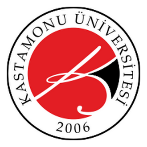 KASTAMONU ÜNİVERSİTESİ AKADEMİK YÜKSELTİLME VE ATANMA MÜRACAAT FORMUMüracaat Eden Aday BilgileriMüracaat Eden Aday BilgileriMüracaat Eden Aday BilgileriMüracaat Eden Aday BilgileriMüracaat Eden Aday BilgileriAdı SoyadıMüracaatta  Bulunduğu UnvanProfesör DoçentMüracaat Ettiği Birim BilgileriMüracaat Ettiği Birim BilgileriFakülte / Yüksekokul / Meslek YüksekokuluBölümAnabilim Dalı / Program Tablo 6 - İlahiyat Temel AlanıTablo 6 - İlahiyat Temel AlanıTablo 6 - İlahiyat Temel AlanıTablo 6 - İlahiyat Temel AlanıTablo 6 - İlahiyat Temel AlanıTablo 6 - İlahiyat Temel AlanıTablo 6 - İlahiyat Temel AlanıTablo 6 - İlahiyat Temel AlanıKodBilim AlanıBilim AlanıBilim AlanıBilim AlanıKoşul NoKoşul NoKoşul No602Felsefe ve Din BilimleriFelsefe ve Din BilimleriFelsefe ve Din BilimleriFelsefe ve Din Bilimleri616161603İslam Tarihi ve Sanatlarıİslam Tarihi ve Sanatlarıİslam Tarihi ve Sanatlarıİslam Tarihi ve Sanatları616161604Temel İslam BilimleriTemel İslam BilimleriTemel İslam BilimleriTemel İslam Bilimleri616161Koşul NoBaşvuru ŞartlarıBaşvuru ŞartlarıBaşvuru ŞartlarıBaşvuru ŞartlarıPuanAlınan PuanAlınan Puan61İlahiyat temel alanında başvurulan doçentlik bilim alanı ile ilgili olarak aşağıdaki çalışmalara verilen birim puanlar esas alınmak suretiyle; en az doksan (90) puanının doktora unvanının alınmasından sonra gerçekleştirilen çalışmalardan elde edilmiş olması kaydıyla, asgari yüz (100) puan karşılığı bilimsel etkinlikte bulunmuş olması gerekir.  Her çalışma Tablo 6' da  sadece bir bölümde yazılarak puanlandırılır.Tek yazarlı yayınlarda yazar tam puan alır. Çok yazarlı yayınlarda puan yazarlar arasında eşit olarak bölünür.İlahiyat temel alanında başvurulan doçentlik bilim alanı ile ilgili olarak aşağıdaki çalışmalara verilen birim puanlar esas alınmak suretiyle; en az doksan (90) puanının doktora unvanının alınmasından sonra gerçekleştirilen çalışmalardan elde edilmiş olması kaydıyla, asgari yüz (100) puan karşılığı bilimsel etkinlikte bulunmuş olması gerekir.  Her çalışma Tablo 6' da  sadece bir bölümde yazılarak puanlandırılır.Tek yazarlı yayınlarda yazar tam puan alır. Çok yazarlı yayınlarda puan yazarlar arasında eşit olarak bölünür.İlahiyat temel alanında başvurulan doçentlik bilim alanı ile ilgili olarak aşağıdaki çalışmalara verilen birim puanlar esas alınmak suretiyle; en az doksan (90) puanının doktora unvanının alınmasından sonra gerçekleştirilen çalışmalardan elde edilmiş olması kaydıyla, asgari yüz (100) puan karşılığı bilimsel etkinlikte bulunmuş olması gerekir.  Her çalışma Tablo 6' da  sadece bir bölümde yazılarak puanlandırılır.Tek yazarlı yayınlarda yazar tam puan alır. Çok yazarlı yayınlarda puan yazarlar arasında eşit olarak bölünür.İlahiyat temel alanında başvurulan doçentlik bilim alanı ile ilgili olarak aşağıdaki çalışmalara verilen birim puanlar esas alınmak suretiyle; en az doksan (90) puanının doktora unvanının alınmasından sonra gerçekleştirilen çalışmalardan elde edilmiş olması kaydıyla, asgari yüz (100) puan karşılığı bilimsel etkinlikte bulunmuş olması gerekir.  Her çalışma Tablo 6' da  sadece bir bölümde yazılarak puanlandırılır.Tek yazarlı yayınlarda yazar tam puan alır. Çok yazarlı yayınlarda puan yazarlar arasında eşit olarak bölünür.İlahiyat temel alanında başvurulan doçentlik bilim alanı ile ilgili olarak aşağıdaki çalışmalara verilen birim puanlar esas alınmak suretiyle; en az doksan (90) puanının doktora unvanının alınmasından sonra gerçekleştirilen çalışmalardan elde edilmiş olması kaydıyla, asgari yüz (100) puan karşılığı bilimsel etkinlikte bulunmuş olması gerekir.  Her çalışma Tablo 6' da  sadece bir bölümde yazılarak puanlandırılır.Tek yazarlı yayınlarda yazar tam puan alır. Çok yazarlı yayınlarda puan yazarlar arasında eşit olarak bölünür.İlahiyat temel alanında başvurulan doçentlik bilim alanı ile ilgili olarak aşağıdaki çalışmalara verilen birim puanlar esas alınmak suretiyle; en az doksan (90) puanının doktora unvanının alınmasından sonra gerçekleştirilen çalışmalardan elde edilmiş olması kaydıyla, asgari yüz (100) puan karşılığı bilimsel etkinlikte bulunmuş olması gerekir.  Her çalışma Tablo 6' da  sadece bir bölümde yazılarak puanlandırılır.Tek yazarlı yayınlarda yazar tam puan alır. Çok yazarlı yayınlarda puan yazarlar arasında eşit olarak bölünür.İlahiyat temel alanında başvurulan doçentlik bilim alanı ile ilgili olarak aşağıdaki çalışmalara verilen birim puanlar esas alınmak suretiyle; en az doksan (90) puanının doktora unvanının alınmasından sonra gerçekleştirilen çalışmalardan elde edilmiş olması kaydıyla, asgari yüz (100) puan karşılığı bilimsel etkinlikte bulunmuş olması gerekir.  Her çalışma Tablo 6' da  sadece bir bölümde yazılarak puanlandırılır.Tek yazarlı yayınlarda yazar tam puan alır. Çok yazarlı yayınlarda puan yazarlar arasında eşit olarak bölünür.1. Uluslararası Makale 1. Uluslararası Makale 1. Uluslararası Makale 1. Uluslararası Makale 1. Uluslararası Makale 1. Uluslararası Makale 1. Uluslararası Makale Başvurulan doçentlik bilim alanı ile ilgili ve adayın hazırladığı lisansüstü tezlerden üretilmemiş olmak  kaydıyla:Başvurulan doçentlik bilim alanı ile ilgili ve adayın hazırladığı lisansüstü tezlerden üretilmemiş olmak  kaydıyla:Başvurulan doçentlik bilim alanı ile ilgili ve adayın hazırladığı lisansüstü tezlerden üretilmemiş olmak  kaydıyla:Başvurulan doçentlik bilim alanı ile ilgili ve adayın hazırladığı lisansüstü tezlerden üretilmemiş olmak  kaydıyla:Başvurulan doçentlik bilim alanı ile ilgili ve adayın hazırladığı lisansüstü tezlerden üretilmemiş olmak  kaydıyla:Başvurulan doçentlik bilim alanı ile ilgili ve adayın hazırladığı lisansüstü tezlerden üretilmemiş olmak  kaydıyla:Başvurulan doçentlik bilim alanı ile ilgili ve adayın hazırladığı lisansüstü tezlerden üretilmemiş olmak  kaydıyla:a) SSCI, SCI, SCI- Expanded ve AHCI kapsamındaki dergilerde editöre mektup, özet veya kitap kritiği hariç olmak üzere yayımlanmış makalea) SSCI, SCI, SCI- Expanded ve AHCI kapsamındaki dergilerde editöre mektup, özet veya kitap kritiği hariç olmak üzere yayımlanmış makalea) SSCI, SCI, SCI- Expanded ve AHCI kapsamındaki dergilerde editöre mektup, özet veya kitap kritiği hariç olmak üzere yayımlanmış makalea) SSCI, SCI, SCI- Expanded ve AHCI kapsamındaki dergilerde editöre mektup, özet veya kitap kritiği hariç olmak üzere yayımlanmış makale20b) Uluslararası alan endekslerinde taranan dergilerde editöre mektup, özet veya kitap kritiği hariç olmak üzere yayımlanmış makaleb) Uluslararası alan endekslerinde taranan dergilerde editöre mektup, özet veya kitap kritiği hariç olmak üzere yayımlanmış makaleb) Uluslararası alan endekslerinde taranan dergilerde editöre mektup, özet veya kitap kritiği hariç olmak üzere yayımlanmış makaleb) Uluslararası alan endekslerinde taranan dergilerde editöre mektup, özet veya kitap kritiği hariç olmak üzere yayımlanmış makale10d) Bu maddenin a veya b bendi kapsamındaki yayınlarda alanında bilime katkı sağlayan kitap kritiği yapılmış makaled) Bu maddenin a veya b bendi kapsamındaki yayınlarda alanında bilime katkı sağlayan kitap kritiği yapılmış makaled) Bu maddenin a veya b bendi kapsamındaki yayınlarda alanında bilime katkı sağlayan kitap kritiği yapılmış makaled) Bu maddenin a veya b bendi kapsamındaki yayınlarda alanında bilime katkı sağlayan kitap kritiği yapılmış makale52. Ulusal Makale 2. Ulusal Makale 2. Ulusal Makale 2. Ulusal Makale 2. Ulusal Makale 2. Ulusal Makale 2. Ulusal Makale Başvurulan doçentlik bilim alanı ile ilgili ve adayın hazırladığı lisansüstü tezlerden üretilmemiş olmak kaydıylaBaşvurulan doçentlik bilim alanı ile ilgili ve adayın hazırladığı lisansüstü tezlerden üretilmemiş olmak kaydıylaBaşvurulan doçentlik bilim alanı ile ilgili ve adayın hazırladığı lisansüstü tezlerden üretilmemiş olmak kaydıylaBaşvurulan doçentlik bilim alanı ile ilgili ve adayın hazırladığı lisansüstü tezlerden üretilmemiş olmak kaydıylaBaşvurulan doçentlik bilim alanı ile ilgili ve adayın hazırladığı lisansüstü tezlerden üretilmemiş olmak kaydıylaBaşvurulan doçentlik bilim alanı ile ilgili ve adayın hazırladığı lisansüstü tezlerden üretilmemiş olmak kaydıylaBaşvurulan doçentlik bilim alanı ile ilgili ve adayın hazırladığı lisansüstü tezlerden üretilmemiş olmak kaydıylaa) ULAKBİM tarafından taranan ulusal hakemli dergilerde yayımlanmış makale10101010b) a bendi dışındaki ulusal hakemli dergilerde yayımlanmış makale5555Bu maddenin a veya b bendi kapsamında en az üç yayın yapmak zorunludur. Yabancı uyruklu adaylar  ile yurtdışı doçentlik denkliği başvurusu yapan adaylar, ULAKBİM tarafından taranan ulusal hakemli dergilerde yayımlanmış makale koşulunu sağlayamamaları durumunda, bunun yerine aynı sayıdaki yayını birinci maddenin a veya b bentleri kapsamında sağlayacaklardır.Bu maddenin a veya b bendi kapsamında en az üç yayın yapmak zorunludur. Yabancı uyruklu adaylar  ile yurtdışı doçentlik denkliği başvurusu yapan adaylar, ULAKBİM tarafından taranan ulusal hakemli dergilerde yayımlanmış makale koşulunu sağlayamamaları durumunda, bunun yerine aynı sayıdaki yayını birinci maddenin a veya b bentleri kapsamında sağlayacaklardır.Bu maddenin a veya b bendi kapsamında en az üç yayın yapmak zorunludur. Yabancı uyruklu adaylar  ile yurtdışı doçentlik denkliği başvurusu yapan adaylar, ULAKBİM tarafından taranan ulusal hakemli dergilerde yayımlanmış makale koşulunu sağlayamamaları durumunda, bunun yerine aynı sayıdaki yayını birinci maddenin a veya b bentleri kapsamında sağlayacaklardır.Bu maddenin a veya b bendi kapsamında en az üç yayın yapmak zorunludur. Yabancı uyruklu adaylar  ile yurtdışı doçentlik denkliği başvurusu yapan adaylar, ULAKBİM tarafından taranan ulusal hakemli dergilerde yayımlanmış makale koşulunu sağlayamamaları durumunda, bunun yerine aynı sayıdaki yayını birinci maddenin a veya b bentleri kapsamında sağlayacaklardır.Bu maddenin a veya b bendi kapsamında en az üç yayın yapmak zorunludur. Yabancı uyruklu adaylar  ile yurtdışı doçentlik denkliği başvurusu yapan adaylar, ULAKBİM tarafından taranan ulusal hakemli dergilerde yayımlanmış makale koşulunu sağlayamamaları durumunda, bunun yerine aynı sayıdaki yayını birinci maddenin a veya b bentleri kapsamında sağlayacaklardır.Bu maddenin a veya b bendi kapsamında en az üç yayın yapmak zorunludur. Yabancı uyruklu adaylar  ile yurtdışı doçentlik denkliği başvurusu yapan adaylar, ULAKBİM tarafından taranan ulusal hakemli dergilerde yayımlanmış makale koşulunu sağlayamamaları durumunda, bunun yerine aynı sayıdaki yayını birinci maddenin a veya b bentleri kapsamında sağlayacaklardır.Bu maddenin a veya b bendi kapsamında en az üç yayın yapmak zorunludur. Yabancı uyruklu adaylar  ile yurtdışı doçentlik denkliği başvurusu yapan adaylar, ULAKBİM tarafından taranan ulusal hakemli dergilerde yayımlanmış makale koşulunu sağlayamamaları durumunda, bunun yerine aynı sayıdaki yayını birinci maddenin a veya b bentleri kapsamında sağlayacaklardır.3. Lisansüstü Tezlerden Üretilmiş Yayın 3. Lisansüstü Tezlerden Üretilmiş Yayın 3. Lisansüstü Tezlerden Üretilmiş Yayın 3. Lisansüstü Tezlerden Üretilmiş Yayın 3. Lisansüstü Tezlerden Üretilmiş Yayın Adayın hazırladığı lisansüstü tezleriyle ilgili olmak kaydıylaAdayın hazırladığı lisansüstü tezleriyle ilgili olmak kaydıylaAdayın hazırladığı lisansüstü tezleriyle ilgili olmak kaydıylaAdayın hazırladığı lisansüstü tezleriyle ilgili olmak kaydıylaAdayın hazırladığı lisansüstü tezleriyle ilgili olmak kaydıylaa) Uluslararası yayınevleri tarafından yayımlanmış kitap10101010b) Uluslararası yayınevleri tarafından yayımlanmış kitapta bölüm8888c) Ulusal yayınevleri tarafından yayımlanmış kitap 10101010d) Ulusal yayınevleri tarafından yayımlanmış kitapta bölüm yazarlığı4444e) SSCI, SCI, SCI-Expanded ve AHCI kapsamındaki dergilerde yayımlanmış makale8888f) Uluslararası alan endekslerinde taranan dergilerde yayımlanmış  makale6666g) ULAKBİM tarafından taranan dergilerde yayımlanmış makale4444Bu madde kapsamında en az bir yayın zorunludur. Bu maddeden en fazla 10 puan alınabilir. Bu madde kapsamında en az bir yayın zorunludur. Bu maddeden en fazla 10 puan alınabilir. Bu madde kapsamında en az bir yayın zorunludur. Bu maddeden en fazla 10 puan alınabilir. Bu madde kapsamında en az bir yayın zorunludur. Bu maddeden en fazla 10 puan alınabilir. Bu madde kapsamında en az bir yayın zorunludur. Bu maddeden en fazla 10 puan alınabilir. Bu madde kapsamında en az bir yayın zorunludur. Bu maddeden en fazla 10 puan alınabilir. Bu madde kapsamında en az bir yayın zorunludur. Bu maddeden en fazla 10 puan alınabilir. 4. Kitap4. Kitap4. Kitap4. Kitap4. Kitap4. Kitap4. KitapAdayın hazırladığı lisansüstü tezlerinden üretilmemiş ve başvurulan doçentlik bilim alanı ile ilgili olmak kaydıylaAdayın hazırladığı lisansüstü tezlerinden üretilmemiş ve başvurulan doçentlik bilim alanı ile ilgili olmak kaydıylaAdayın hazırladığı lisansüstü tezlerinden üretilmemiş ve başvurulan doçentlik bilim alanı ile ilgili olmak kaydıylaAdayın hazırladığı lisansüstü tezlerinden üretilmemiş ve başvurulan doçentlik bilim alanı ile ilgili olmak kaydıylaAdayın hazırladığı lisansüstü tezlerinden üretilmemiş ve başvurulan doçentlik bilim alanı ile ilgili olmak kaydıylaAdayın hazırladığı lisansüstü tezlerinden üretilmemiş ve başvurulan doçentlik bilim alanı ile ilgili olmak kaydıylaAdayın hazırladığı lisansüstü tezlerinden üretilmemiş ve başvurulan doçentlik bilim alanı ile ilgili olmak kaydıylaa) Uluslararası yayınevleri tarafından yayımlanmış kitap25252525b) Uluslararası yayınevleri tarafından yayımlanmış kitap editörlüğü veya bölüm yazarlığı10101010c) Ulusal yayınevleri tarafından yayımlanmış kitap25252525d) Ulusal yayınevleri tarafından yayımlanmış kitap editörlüğü veya bölüm yazarlığı10101010Bu madde kapsamında sadece ders kitabı niteliği dışındaki özgün bilimsel kitaplar puanlanabilir; aynı kitaptaki bölümlerden sadece ikisi dikkate alınır. Alana özgü ansiklopedi maddelerinin üç veya daha çok maddesi bir kitap bölümü kabul edilir.Bu madde kapsamında sadece ders kitabı niteliği dışındaki özgün bilimsel kitaplar puanlanabilir; aynı kitaptaki bölümlerden sadece ikisi dikkate alınır. Alana özgü ansiklopedi maddelerinin üç veya daha çok maddesi bir kitap bölümü kabul edilir.Bu madde kapsamında sadece ders kitabı niteliği dışındaki özgün bilimsel kitaplar puanlanabilir; aynı kitaptaki bölümlerden sadece ikisi dikkate alınır. Alana özgü ansiklopedi maddelerinin üç veya daha çok maddesi bir kitap bölümü kabul edilir.Bu madde kapsamında sadece ders kitabı niteliği dışındaki özgün bilimsel kitaplar puanlanabilir; aynı kitaptaki bölümlerden sadece ikisi dikkate alınır. Alana özgü ansiklopedi maddelerinin üç veya daha çok maddesi bir kitap bölümü kabul edilir.Bu madde kapsamında sadece ders kitabı niteliği dışındaki özgün bilimsel kitaplar puanlanabilir; aynı kitaptaki bölümlerden sadece ikisi dikkate alınır. Alana özgü ansiklopedi maddelerinin üç veya daha çok maddesi bir kitap bölümü kabul edilir.Bu madde kapsamında sadece ders kitabı niteliği dışındaki özgün bilimsel kitaplar puanlanabilir; aynı kitaptaki bölümlerden sadece ikisi dikkate alınır. Alana özgü ansiklopedi maddelerinin üç veya daha çok maddesi bir kitap bölümü kabul edilir.Bu madde kapsamında sadece ders kitabı niteliği dışındaki özgün bilimsel kitaplar puanlanabilir; aynı kitaptaki bölümlerden sadece ikisi dikkate alınır. Alana özgü ansiklopedi maddelerinin üç veya daha çok maddesi bir kitap bölümü kabul edilir.5. Atıflar 5. Atıflar 5. Atıflar 5. Atıflar 5. Atıflar 5. Atıflar 5. Atıflar a) SCI, SCI-Expanded, SSCI ve AHCI tarafından taranan dergilerde; uluslararası yayınevleri tarafından yayımlanmış kitaplarda yayımlanan ve adayın yazar olarak yer almadığı yayınlardan her birinde, metin içindeki atıf sayısına bakılmaksızın adayın atıf yapılan her eseri içina) SCI, SCI-Expanded, SSCI ve AHCI tarafından taranan dergilerde; uluslararası yayınevleri tarafından yayımlanmış kitaplarda yayımlanan ve adayın yazar olarak yer almadığı yayınlardan her birinde, metin içindeki atıf sayısına bakılmaksızın adayın atıf yapılan her eseri içina) SCI, SCI-Expanded, SSCI ve AHCI tarafından taranan dergilerde; uluslararası yayınevleri tarafından yayımlanmış kitaplarda yayımlanan ve adayın yazar olarak yer almadığı yayınlardan her birinde, metin içindeki atıf sayısına bakılmaksızın adayın atıf yapılan her eseri için333b) SCI, SCI-Expanded, SSCI ve AHCI dışındaki endeksler tarafından taranan dergilerde; uluslararası yayınevleri tarafından yayımlanmış kitaplarda bölüm yazarı olarak yayımlanan ve adayın yazar olarak yer almadığı yayınlardan her birinde, metin içindeki atıf sayısına bakılmaksızın adayın atıf yapılan her eseri içinb) SCI, SCI-Expanded, SSCI ve AHCI dışındaki endeksler tarafından taranan dergilerde; uluslararası yayınevleri tarafından yayımlanmış kitaplarda bölüm yazarı olarak yayımlanan ve adayın yazar olarak yer almadığı yayınlardan her birinde, metin içindeki atıf sayısına bakılmaksızın adayın atıf yapılan her eseri içinb) SCI, SCI-Expanded, SSCI ve AHCI dışındaki endeksler tarafından taranan dergilerde; uluslararası yayınevleri tarafından yayımlanmış kitaplarda bölüm yazarı olarak yayımlanan ve adayın yazar olarak yer almadığı yayınlardan her birinde, metin içindeki atıf sayısına bakılmaksızın adayın atıf yapılan her eseri için222c) Ulusal hakemli dergilerde; ulusal yayınevleri tarafından yayımlanmış kitaplarda yayımlanan ve adayın yazar olarak yer almadığı yayınlardan her birinde, metin içindeki atıf sayısına bakılmaksızın adayın atıf yapılan her eseri içinc) Ulusal hakemli dergilerde; ulusal yayınevleri tarafından yayımlanmış kitaplarda yayımlanan ve adayın yazar olarak yer almadığı yayınlardan her birinde, metin içindeki atıf sayısına bakılmaksızın adayın atıf yapılan her eseri içinc) Ulusal hakemli dergilerde; ulusal yayınevleri tarafından yayımlanmış kitaplarda yayımlanan ve adayın yazar olarak yer almadığı yayınlardan her birinde, metin içindeki atıf sayısına bakılmaksızın adayın atıf yapılan her eseri için111Bu madde kapsamında en az 1 atıf alınması zorunludur. Bu madde kapsamında en fazla 20 puan alınabilir.Bu madde kapsamında en az 1 atıf alınması zorunludur. Bu madde kapsamında en fazla 20 puan alınabilir.Bu madde kapsamında en az 1 atıf alınması zorunludur. Bu madde kapsamında en fazla 20 puan alınabilir.Bu madde kapsamında en az 1 atıf alınması zorunludur. Bu madde kapsamında en fazla 20 puan alınabilir.Bu madde kapsamında en az 1 atıf alınması zorunludur. Bu madde kapsamında en fazla 20 puan alınabilir.Bu madde kapsamında en az 1 atıf alınması zorunludur. Bu madde kapsamında en fazla 20 puan alınabilir.Bu madde kapsamında en az 1 atıf alınması zorunludur. Bu madde kapsamında en fazla 20 puan alınabilir.6. Lisansüstü Tez Danışmanlığı 6. Lisansüstü Tez Danışmanlığı 6. Lisansüstü Tez Danışmanlığı 6. Lisansüstü Tez Danışmanlığı 6. Lisansüstü Tez Danışmanlığı 6. Lisansüstü Tez Danışmanlığı 6. Lisansüstü Tez Danışmanlığı Adayın danışmanlığını yürüttüğü tamamlanan lisansüstü tezlerdenAdayın danışmanlığını yürüttüğü tamamlanan lisansüstü tezlerdenAdayın danışmanlığını yürüttüğü tamamlanan lisansüstü tezlerdenAdayın danışmanlığını yürüttüğü tamamlanan lisansüstü tezlerdenAdayın danışmanlığını yürüttüğü tamamlanan lisansüstü tezlerdenAdayın danışmanlığını yürüttüğü tamamlanan lisansüstü tezlerdenAdayın danışmanlığını yürüttüğü tamamlanan lisansüstü tezlerdena) Doktora tez danışmanlığıa) Doktora tez danışmanlığıa) Doktora tez danışmanlığı444b) Yüksek lisans tez danışmanlığıb) Yüksek lisans tez danışmanlığıb) Yüksek lisans tez danışmanlığı222Bu madde kapsamında en fazla 10 puan alınabilir. İkinci /eş danışman olması durumunda asıl danışman a ve b için öngörülen puanların tamamını, ikinci danışman ise yarısını alır.Bu madde kapsamında en fazla 10 puan alınabilir. İkinci /eş danışman olması durumunda asıl danışman a ve b için öngörülen puanların tamamını, ikinci danışman ise yarısını alır.Bu madde kapsamında en fazla 10 puan alınabilir. İkinci /eş danışman olması durumunda asıl danışman a ve b için öngörülen puanların tamamını, ikinci danışman ise yarısını alır.Bu madde kapsamında en fazla 10 puan alınabilir. İkinci /eş danışman olması durumunda asıl danışman a ve b için öngörülen puanların tamamını, ikinci danışman ise yarısını alır.Bu madde kapsamında en fazla 10 puan alınabilir. İkinci /eş danışman olması durumunda asıl danışman a ve b için öngörülen puanların tamamını, ikinci danışman ise yarısını alır.Bu madde kapsamında en fazla 10 puan alınabilir. İkinci /eş danışman olması durumunda asıl danışman a ve b için öngörülen puanların tamamını, ikinci danışman ise yarısını alır.Bu madde kapsamında en fazla 10 puan alınabilir. İkinci /eş danışman olması durumunda asıl danışman a ve b için öngörülen puanların tamamını, ikinci danışman ise yarısını alır.7. Bilimsel Araştırma Projesi7. Bilimsel Araştırma Projesi7. Bilimsel Araştırma Projesi7. Bilimsel Araştırma Projesi7. Bilimsel Araştırma Projesi7. Bilimsel Araştırma Projesi7. Bilimsel Araştırma Projesia) Devam eden veya başarı ile tamamlanmış AB Çerçeve programı bilimsel araştırma projesinde koordinatör/baş araştırmacı olmaka) Devam eden veya başarı ile tamamlanmış AB Çerçeve programı bilimsel araştırma projesinde koordinatör/baş araştırmacı olmaka) Devam eden veya başarı ile tamamlanmış AB Çerçeve programı bilimsel araştırma projesinde koordinatör/baş araştırmacı olmak151515b) Devam eden veya başarı ile tamamlanmış AB Çerçeve programı bilimsel araştırma projesinde ortak araştırmacı olmakb) Devam eden veya başarı ile tamamlanmış AB Çerçeve programı bilimsel araştırma projesinde ortak araştırmacı olmakb) Devam eden veya başarı ile tamamlanmış AB Çerçeve programı bilimsel araştırma projesinde ortak araştırmacı olmak101010c) Devam eden veya başarı ile tamamlanmış a ve b bendi dışındaki uluslararası destekli bilimsel araştırma projelerinde (derleme ve rapor hazırlama çalışmaları hariç) görev almakc) Devam eden veya başarı ile tamamlanmış a ve b bendi dışındaki uluslararası destekli bilimsel araştırma projelerinde (derleme ve rapor hazırlama çalışmaları hariç) görev almakc) Devam eden veya başarı ile tamamlanmış a ve b bendi dışındaki uluslararası destekli bilimsel araştırma projelerinde (derleme ve rapor hazırlama çalışmaları hariç) görev almak666d) Üniversiteler dışındaki kamu kurumlarıyla yapılan ve başarıyla tamamlanan veya devam eden bilimsel araştırma projelerinde görev almak d) Üniversiteler dışındaki kamu kurumlarıyla yapılan ve başarıyla tamamlanan veya devam eden bilimsel araştırma projelerinde görev almak d) Üniversiteler dışındaki kamu kurumlarıyla yapılan ve başarıyla tamamlanan veya devam eden bilimsel araştırma projelerinde görev almak 444Bu maddeden en fazla 20 puan alınabilir. Bu maddeden en fazla 20 puan alınabilir. Bu maddeden en fazla 20 puan alınabilir. Bu maddeden en fazla 20 puan alınabilir. Bu maddeden en fazla 20 puan alınabilir. Bu maddeden en fazla 20 puan alınabilir. Bu maddeden en fazla 20 puan alınabilir. 8. Bilimsel Toplantı Faaliyeti (Başvurulan bilim alanı ile ilgili ve adayın hazırladığı lisansüstü tezlerden üretilmemiş olmak kaydıyla) 8. Bilimsel Toplantı Faaliyeti (Başvurulan bilim alanı ile ilgili ve adayın hazırladığı lisansüstü tezlerden üretilmemiş olmak kaydıyla) 8. Bilimsel Toplantı Faaliyeti (Başvurulan bilim alanı ile ilgili ve adayın hazırladığı lisansüstü tezlerden üretilmemiş olmak kaydıyla) 8. Bilimsel Toplantı Faaliyeti (Başvurulan bilim alanı ile ilgili ve adayın hazırladığı lisansüstü tezlerden üretilmemiş olmak kaydıyla) 8. Bilimsel Toplantı Faaliyeti (Başvurulan bilim alanı ile ilgili ve adayın hazırladığı lisansüstü tezlerden üretilmemiş olmak kaydıyla) 8. Bilimsel Toplantı Faaliyeti (Başvurulan bilim alanı ile ilgili ve adayın hazırladığı lisansüstü tezlerden üretilmemiş olmak kaydıyla) a) Uluslararası bilimsel toplantılarda sunulan (poster hariç), tam metni veya özeti matbu veya elektronik olarak bildiri kitapçığında yayımlanmış çalışmalar.a) Uluslararası bilimsel toplantılarda sunulan (poster hariç), tam metni veya özeti matbu veya elektronik olarak bildiri kitapçığında yayımlanmış çalışmalar.3333b) Ulusal bilimsel toplantılarda sunulan (poster hariç), tam metni veya özeti matbu veya elektronik olarak bildiri kitapçığında yayımlanmış çalışmalar.b) Ulusal bilimsel toplantılarda sunulan (poster hariç), tam metni veya özeti matbu veya elektronik olarak bildiri kitapçığında yayımlanmış çalışmalar.2222Bu madde kapsamında en az 5 puan almak zorunludur, en fazla 10 puan alınabilir. Aynı toplantıda sunulan en fazla bir bildiri puanlanır.Bu madde kapsamında en az 5 puan almak zorunludur, en fazla 10 puan alınabilir. Aynı toplantıda sunulan en fazla bir bildiri puanlanır.Bu madde kapsamında en az 5 puan almak zorunludur, en fazla 10 puan alınabilir. Aynı toplantıda sunulan en fazla bir bildiri puanlanır.Bu madde kapsamında en az 5 puan almak zorunludur, en fazla 10 puan alınabilir. Aynı toplantıda sunulan en fazla bir bildiri puanlanır.Bu madde kapsamında en az 5 puan almak zorunludur, en fazla 10 puan alınabilir. Aynı toplantıda sunulan en fazla bir bildiri puanlanır.Bu madde kapsamında en az 5 puan almak zorunludur, en fazla 10 puan alınabilir. Aynı toplantıda sunulan en fazla bir bildiri puanlanır.9. Eğitim-Öğretim Faaliyeti 9. Eğitim-Öğretim Faaliyeti 9. Eğitim-Öğretim Faaliyeti 9. Eğitim-Öğretim Faaliyeti 9. Eğitim-Öğretim Faaliyeti 9. Eğitim-Öğretim Faaliyeti Doktora eğitimini tamamladıktan sonra açık, uzaktan veya yüzyüze ortamlarda verilmiş dersDoktora eğitimini tamamladıktan sonra açık, uzaktan veya yüzyüze ortamlarda verilmiş dersDoktora eğitimini tamamladıktan sonra açık, uzaktan veya yüzyüze ortamlarda verilmiş dersDoktora eğitimini tamamladıktan sonra açık, uzaktan veya yüzyüze ortamlarda verilmiş dersDoktora eğitimini tamamladıktan sonra açık, uzaktan veya yüzyüze ortamlarda verilmiş dersDoktora eğitimini tamamladıktan sonra açık, uzaktan veya yüzyüze ortamlarda verilmiş dersDoktora eğitimini tamamladıktan sonra açık, uzaktan veya yüzyüze ortamlarda verilmiş dersa) Bir dönem yüksek lisans veya doktora dersia) Bir dönem yüksek lisans veya doktora dersi3333b) Bir dönem önlisans veya lisans dersib) Bir dönem önlisans veya lisans dersi2222Bu madde kapsamında en az 2 puan almak zorunludur, ancak en fazla 4 puan alınabilir. Yurtiçi veya YÖK tarafından tanınan yurtdışı yükseköğretim kurumlarında en az 2 yıl eğitim ve öğretim faaliyetinde bulunanlar 2 puan almış sayılır.Bu madde kapsamında en az 2 puan almak zorunludur, ancak en fazla 4 puan alınabilir. Yurtiçi veya YÖK tarafından tanınan yurtdışı yükseköğretim kurumlarında en az 2 yıl eğitim ve öğretim faaliyetinde bulunanlar 2 puan almış sayılır.Bu madde kapsamında en az 2 puan almak zorunludur, ancak en fazla 4 puan alınabilir. Yurtiçi veya YÖK tarafından tanınan yurtdışı yükseköğretim kurumlarında en az 2 yıl eğitim ve öğretim faaliyetinde bulunanlar 2 puan almış sayılır.Bu madde kapsamında en az 2 puan almak zorunludur, ancak en fazla 4 puan alınabilir. Yurtiçi veya YÖK tarafından tanınan yurtdışı yükseköğretim kurumlarında en az 2 yıl eğitim ve öğretim faaliyetinde bulunanlar 2 puan almış sayılır.Bu madde kapsamında en az 2 puan almak zorunludur, ancak en fazla 4 puan alınabilir. Yurtiçi veya YÖK tarafından tanınan yurtdışı yükseköğretim kurumlarında en az 2 yıl eğitim ve öğretim faaliyetinde bulunanlar 2 puan almış sayılır.Bu madde kapsamında en az 2 puan almak zorunludur, ancak en fazla 4 puan alınabilir. Yurtiçi veya YÖK tarafından tanınan yurtdışı yükseköğretim kurumlarında en az 2 yıl eğitim ve öğretim faaliyetinde bulunanlar 2 puan almış sayılır.Bu madde kapsamında en az 2 puan almak zorunludur, ancak en fazla 4 puan alınabilir. Yurtiçi veya YÖK tarafından tanınan yurtdışı yükseköğretim kurumlarında en az 2 yıl eğitim ve öğretim faaliyetinde bulunanlar 2 puan almış sayılır.BÖLÜMLERDEN ALINAN PUANLARBÖLÜMLERDEN ALINAN PUANLARBÖLÜMLERDEN ALINAN PUANLARBÖLÜMLERDEN ALINAN PUANLARBÖLÜMLERDEN ALINAN PUANLARBÖLÜMLERDEN ALINAN PUANLARBÖLÜMLERDEN ALINAN PUANLARBÖLÜMLERDEN ALINAN PUANLARBÖLÜMLERDEN ALINAN PUANLARTOPLAM PUAN123456789Tablo 6 - İlahiyat Temel Alanı1. Kısaltmalar:SCI–Expanded                         : Science Citation Index-ExpandedSCI                                             : Science Citation IndexSSCI                                           : Social Sciences Citation IndexAHCI                                          : Art and Humanities IndexULAKBİM                                  : Ulusal Akademik Ağ ve Bilgi MerkeziAB Çerçeve Programları         : AB tarafından, üye ve aday ülkelerin çeşitli alanlardaki ulusal  politika ve uygulamalarının birbirine yakınlaştırılması amacıyla oluşturulan Topluluk Programlarından birisidir. 2. Tanımlar:Ulusal Yayınevi: En az dört yıl ulusal düzeyde düzenli faaliyet yürüten, yayınları Türkiye’deki üniversite kütüphanelerinde kataloglanan ve daha önce aynı alanda farklı yazarlara ait en az 20 kitap yayımlamış yayınevi.Uluslararası Yayınevi: En az dört yıl uluslararası düzeyde düzenli faaliyet yürüten, yayımladığı kitaplar Yükseköğretim Kurulunca tanınan sıralama kuruluşlarınca belirlenen dünyada ilk 500’e giren üniversite kütüphanelerinde kataloglanan ve aynı alanda farklı yazarlara ait en az 20 kitap yayımlamış olan yayınevi. Uluslararası Bilimsel Toplantı: Farklı ülkelerden bilim insanlarının bilim kurulunda bulunduğu ve sunumların bilimsel ön incelemeden geçirilerek kabul edildiği toplantı.    Ulusal Bilimsel Toplantı: Ulusal seviyede farklı kurumlardan bilim insanlarının bilim kurulunda bulunduğu ve sunumların bilimsel ön incelemeden geçirilerek kabul edildiği toplantı.Yayımlanmış Makale: Alanında bilime katkı sağlamış olmak şartıyla özgün matbu veya elektronik ortamda yayımlanmış makale.Aday başvurusunda, bir bilim alanı ve bilim alanına bağlı en az 1 (bir) en fazla 3 (üç) anahtar kelime belirtmelidir.